				ПРЕСС-РЕЛИЗ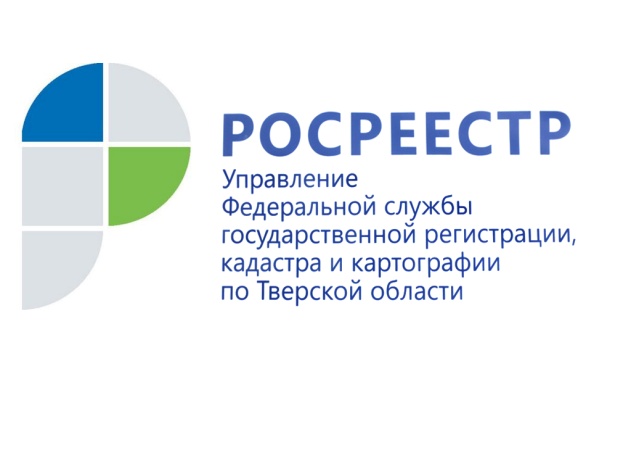 При проведении капитального ремонта жилого дома в Лихославле подрядчик уничтожил геодезические пункты 18 июня 2020 года – В Управление Росреестра по Тверской области поступило обращение от кадастрового инженера, который при проведении кадастровых работ в городе Лихославль обнаружил утрату двух пунктов полигонометрии, расположенных в стене многоквартирного жилого дома, которые регулярно использовал в работе. Данные пункты были уничтожены подрядной организацией при проведении капитального ремонта фасада здания.По факту обращения должностными лицами Управления в рамках федерального государственного надзора в области геодезии и картографии был совершён выезд на указанный объект для проверки изложенных в обращении фактов. При осмотре места  нахождения геодезических пунктов полигонометрии факт их уничтожения был подтверждён. В отношении подрядчика, осуществляющего работы по капитальному ремонту многоквартирного дома, возбуждено дело об административном правонарушении. Ответственность за данное нарушение предусмотрена частью 3 статьи 7.2 Кодекса административных правонарушений Российской Федерации (уничтожение, повреждение или снос пунктов геодезических сетей специального назначения) и влечёт наложение административного штрафа на юридических лиц от 50 тыс. до 200 тыс. рублей.Кроме того, с целью дальнейшего недопущения аналогичных ситуаций Управлением было направлено письмо заказчику работ по капитальному ремонту многоквартирных домов по всей Тверской области о необходимости доведения информации до подрядных организаций, выполняющих ремонтные работы по договору с ним, о сохранении геодезических пунктов при наличии их на объекте работ.Начальник отдела геодезии и картографии Управления Росреестра по Тверской области Ирина Бельская: «Пункты полигонометрии, расположенные в стенах домов, используются при планировке, озеленении и благоустройстве населённых пунктов, для различных измерений на отдельных стадиях строительства, при определении деформаций и сдвигов сооружений в процессе их эксплуатации и других геодезических и картографических работах. В случае выявления частично или полностью уничтоженных геодезических пунктов лица, выполняющие геодезические работы, должны в срок не позднее 15 дней уведомить об этом Управление Росреестра по Тверской области. В данном случае кадастровый инженер поступил согласно существующим требованиям. В ответ на его обращение Управлением было направлено письмо с благодарностью за своевременное реагирование и оперативное информирование Управления о сложившейся ситуации».О РосреестреФедеральная служба государственной регистрации, кадастра и картографии (Росреестр) является федеральным органом исполнительной власти, осуществляющим функции по государственной регистрации прав на недвижимое имущество и сделок с ним, по оказанию государственных услуг в сфере ведения государственного кадастра недвижимости, проведению государственного кадастрового учета недвижимого имущества, землеустройства, государственного мониторинга земель, навигационного обеспечения транспортного комплекса, а также функции по государственной кадастровой оценке, федеральному государственному надзору в области геодезии и картографии, государственному земельному надзору, надзору за деятельностью саморегулируемых организаций оценщиков, контролю (надзору) деятельности саморегулируемых организаций арбитражных управляющих. Подведомственными учреждениями Росреестра являются ФГБУ «ФКП Росреестра» и ФГБУ «Центр геодезии, картографии и ИПД». Контакты для СМИМакарова Елена Сергеевнапомощник руководителя Управления Росреестра по Тверской области+7 909 268 33 77, (4822) 34 62 2469_press_rosreestr@mail.ruwww.rosreestr.ruhttps://vk.com/rosreestr69170100, Тверь, Свободный пер., д. 2